Passive Transport_____________________________________________________________________Why do things need to enter and exit the cell?Concentration gradient-______________________________________________________________________		-		-		-Simple DiffusionFacilitated Diffusion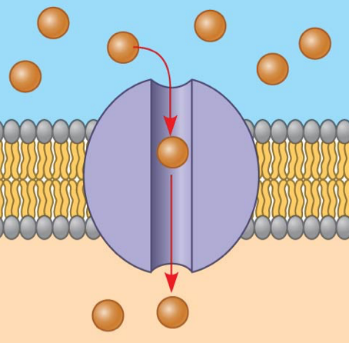 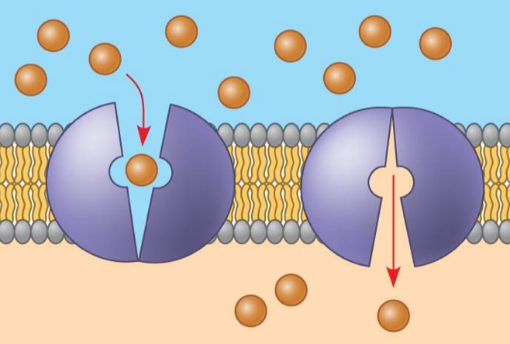 